Сроки проведения Чемпионата: 9 - 12 апреля 2024 годаСроки проведения соревнований:_11 апреля_2024 г.Место проведения: Свердловская область, город Екатеринбург, ул. Карла Либкнехта, д. 42.Название организации: ФГБОУ ВО Уральский ГАУКонтактное лицо: Мартынова Анна Юрьевна; +7(902)26-46-734	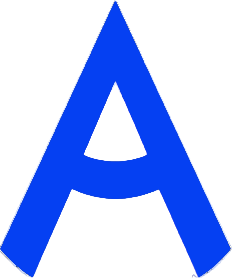 ПРОГРАММА ПРОВЕДЕНИЯ ЧЕМПИОНАТА СВЕРДЛОВСКОЙ ОБЛАСТИ «АБИЛИМПИКС» - 2024 ПО КОМПЕТЕНЦИИ «Сити-фермерство»КАТЕГОРИЯ УЧАСТНИКОВ _______студенты________11 апреля 2024 годаЦЕРЕМОНИЯ ОТКРЫТИЯ/СОРЕВНОВАТЕЛЬНЫЙ ДЕНЬ11 апреля 2024 годаЦЕРЕМОНИЯ ОТКРЫТИЯ/СОРЕВНОВАТЕЛЬНЫЙ ДЕНЬ11 апреля 2024 годаЦЕРЕМОНИЯ ОТКРЫТИЯ/СОРЕВНОВАТЕЛЬНЫЙ ДЕНЬВремяМероприятиеМесто проведения8.15-8.45Прибытие участников, гостей, организаторов. Регистрация. ул. Карла Либкнехта, д. 42.Фойе 8.45-9.15ЗавтракУл. Тургенева, д.23 столовая09.15-09.50Трансляция церемонии открытия, приветствие участниковул. Карла Либкнехта, д. 42.Аудитория 521310.00-10.30Размещение участников по рабочим местам, адаптация на рабочих местах, инструктаж по технике безопасностиул. Карла Либкнехта, д. 42.Аудитория 510510.30-12.00Выполнение конкурсного задания. Модуль 1,2ул. Карла Либкнехта, д. 42.Аудитория 510510.30-11.15Посещение музея ФГБОУ ВО Уральский ГАУул. Карла Либкнехта, д. 42.Аудитория 510511.15-12.00Экскурсия по ФГБОУ ВО Уральский ГАУУл. Карла Либкнехта, 42Ул. Тургенева, 2312.00-12.50ОбедУл. Тургенева, д.23 столовая12.50 – 13.30Выполнение конкурсного задания. Модуль 3ул. Карла Либкнехта, д. 42.Аудитория 510513.30-14.45Рабочее заседание экспертов по компетенции, итоги соревнований.ул. Карла Либкнехта, д. 42.Аудитория 510515.00-15.40Награждение участников и победителей соревнованийул. Карла Либкнехта, д. 42.Аудитория 521316.00-16.45Отъезд участников, гостей, организаторовул. Карла Либкнехта, д. 42.12 апреля 2024 годаЦЕРЕМОНИЯ ЗАКРЫТИЯВремяМероприятиеМесто проведения15.00 - 16.30Церемония закрытия Чемпионата Свердловской области «Абилимпикс», онлайн трансляция из студии «Дворца молодёжи»Подключение к онлайн трансляции ул. Карла Либкнехта, д. 42.Аудитория 5213